УВЕДОМЛЕНИЕ о проведении общего собрания собственников помещений в форме очно-заочного голосованияпо адресу: Московская область, Солнечногорский муниципальный район, городское поселение Андреевка, деревня Голубое, квартал многоэтажной жилой застройки "Мелодия леса", дом № 8УВАЖАЕМЫЕ СОБСТВЕННИКИ!Согласно Протоколу №1/11-18 собрания инициативной группы дома № 8 от 07 ноября 2018 года было принято решение о проведении общего собрания собственников помещений по адресу: Московская область, Солнечногорский муниципальный район, городское поселение Андреевка, д. Голубое, КМЖЗ «Мелодия леса», дом 8.Инициаторы общего собрания: Рыбкина О.В., собственник квартиры №31, Корнюшина М.В. собственник квартиры №310, Котомин Д.С. собственник квартиры № 283,Сорокин С.Ю., собственник квартиры №456, Егоров А.С., собственник квартиры №281,расположенных в многоквартирном доме по адресу: Московская область, Солнечногорский муниципальный район, городское поселение Андреевка, д. Голубое КМЖЗ «Мелодия леса», дом 8, сообщают Вам, что «15» декабря 2018 года будет проведено общее собрание собственников помещений в многоквартирном доме (далее Собрание) по вышеуказанному адресу в форме очно-заочного голосования  (ст. 47 ЖК РФ) собственников для решения вопросов, указанных в повестке дня.Собрание состоится по адресу: Московская область, Солнечногорский муниципальный район, городское поселение Андреевка, д. Голубое,  КМЖЗ «Мелодия леса», дом № 8 (территория первого подъезда).Начало собрания в 15 час. 00 мин. (Мск)Собственники помещений в МКД могут также принять участие в общем собрании посредством заполнения и передачи бланков решений. Начало приема заполненных бланков решений «15» декабря 2018 года  15:20 (Мск)Дата окончания сбора заполненных бланков решений «15» января 2019 года 15:00 (Мск)Бланки решений просим сдавать в квартиру или опускать в соответствующий почтовый ящик №281, 8 этаж, 5 подъезд, д.№8 КМЖЗ «Мелодия Леса» д. Голубое по будням с 19:00 до 21:00, суббота, воскресенье с 10:00 до 20:00№ 199, 3 этаж, 4 подъезд, д. №8 КМЖЗ «Мелодия Леса» д. Голубое с 19:00 до 21:00,№456, 5 этаж, 8 подъезд, д.№8 КМЖЗ «Мелодия Леса» д. Голубое с 19:00 до 21:00.В соответствии с ЖК РФ собственники помещений в многоквартирном доме принимают решения, связанные с управлением таким домом на общем собрании указанных собственников посредством голосования. Голосование на общем собрании собственников помещений в многоквартирном доме может быть осуществлено собственником помещения в данном доме как лично, так и через своего представителя. Представитель собственника помещения в многоквартирном доме на собрании действует в соответствии с полномочиями, основанными на указаниях федеральных законов, актов уполномоченных на то государственных органов или актов органов местного самоуправления либо составленной в письменной форме доверенности на голосование. Доверенность на голосование должна содержать сведения о представляемом собственнике помещения в соответствующем многоквартирном доме и его представителе и должна быть оформлена в соответствии с требованиями ст. 185, 185.1 ГК РФ.Для участия в Собрании и голосовании собственникам помещений необходимо при себе иметь паспорт и документ, подтверждающий право собственности на помещение либо его копию, представителям собственников помещений (в т.ч. по городской доле собственности)- иметь паспорт и доверенность на участие в голосовании либо копию приказа о назначении на должность руководителя юридического лица.Предполагается голосовать по вопросам повестки дня проводимого Собрания путем передачи в счетную комиссию заранее подготовленных инициативной группой листов голосования по указанным в повестке дня вопросам.Начало регистрации участвующих в собрании в 14час. 50 мин. ПОВЕСТКА ДНЯ:Избрание Председателя и Секретаря общего собрания.Избрание членов счетной комиссии общего собрания.Выбор членов Совета многоквартирного дома.Избрание Председателя Совета многоквартирного дома.Установление срока, по истечении которого члены и Председатель Совета дома переизбираются на общем собрании собственников помещений в многоквартирном доме.Утверждение Положения о Совете многоквартирного дома.Избрание уполномоченного лица для информирования органов исполнительной власти о создании Совета многоквартирного дома.Утвердить проект Договора управления с управляющей компанией ООО «ЖилКомСервис»Утверждение решения о заключении договора на холодное водоснабжение с РСО.Утверждение решения о заключении договора на водоотведение  с РСО.Утверждение решения о заключении договора на электроснабжение  с РСО.О наделении Совета дома полномочиями для заключения договоров, на условиях, указанных в решении общего собрания Определить размер ежемесячной платы за содержание и ремонт общего имущества.Об утверждении сметы на установку системы видеонаблюдения.Об установке системы видеонаблюдения.О размещении оборудования для видеонаблюдения (сервер, видеорегистратор) в помещении для консьержа  в 8 подъезде на 1 этаже 8 дома.О выборе ООО «МИПРОТЕХ» для закупки, монтажа и установки оборудования для системы видеонаблюдения.Установить плату на закупку оборудования с квартиры.О выборе ООО «МИПРОТЕХ» для технического обслуживания домофонных систем.Об установлении платы за техническое обслуживание домофонных систем.О неиспользовании и закрытии мусоропровода. Об утверждении размера платы за жилое помещение (в связи с исключением услуг и работ, необходимых для надлежащего содержания мусоропровода)22.Определить способ уведомления собственников помещений многоквартирного дома о проведении общих собраний, о результатах голосования, о принятых решениях путем размещения информационных материалов на информационном стенде первого этажа. Размещение информации в информационной системе Internet.23.Определить место хранения протоколов, подтверждающих проведения общего собрания.24.Определить порядок расхода денежных средств, поступивших в счет оплаты жилья и коммунальных услуг, а также средств экономии, полученных в результате образовавшейся разницы между средствами, поступившими в счет оплаты жилья и коммунальных услуг и фактическими затратами Управляющей организации ООО Жилкомсервис на оплату коммунальных ресурсов, жилищных услуг и иных услуг (работ), необходимых для целей управления.Ознакомиться с документами, относящимися к Повестке дня, проектом Положения о Совете многоквартирного дома или получить дополнительный бланк решения Вы можете, обратившись в кв. № 281 с 19:00 -21:00, кроме субботы и воскресенья. Тел:8-903-161-28-70 А так же на странице дома в сети интернет:
https://melodiya-lesa.ru/obshhee-sobranie/podgotovka-k-sobraniyu/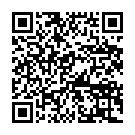 Решения, принятые общим собранием и итоги голосования, будут объявлены согласно ч.3 ст. 46 ЖК РФ.Напоминаем Вам,что решения общего собрания, принятые в установленном Жилищным Кодексом Российской Федерации порядке, являются обязательными для всех собственников помещений в многоквартирном доме, в том числе для тех, кто, независимо от причин, не принимал участия в голосовании (ч. 5 ст. 46 ЖК РФ)С уважением, инициаторы собрания: Рыбкина О.В., собственник кв. №31 Корнюшина М.В. собственник кв. № 310Котомин Д.С., собственник кв. №283Срокин С.Ю.собственник кв.№456Егоров А.С.,собственник кв. №281